KontrollboksuppgifterObjekt:			 Senast sotad:		Senast Kontrollerad:Övrigt: Fastighet: Visby Låset 11Adress: Uddens gränd 8Ägare: 1: Kakelugn2016-05-262020-12-142: 3:4:5:6:7:8: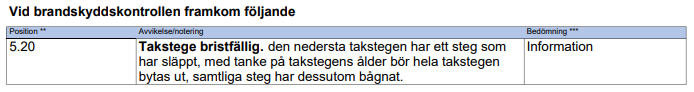 